 ỦY BAN NHÂN DÂN TỈNH THÁI NGUYÊNỦY BAN NHÂN DÂN THÀNH PHỐ THÁI NGUYÊN----------------oo0oo---------------TÓM TẮTKẾ HOẠCH HÀNH ĐỘNG TÁI ĐỊNH CƯ“DỰ THẢO”DỰ ÁN PHÁT TRIỂN TỔNG HỢP CÁC ĐÔ THỊ ĐỘNG LỰC – TIỂU DỰ ÁN THÀNH PHỐ THÁI NGUYÊN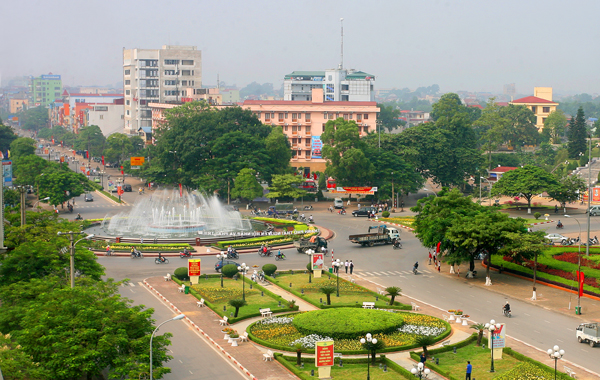 THÁI NGUYÊN, THÁNG 11 NĂM 20171. Giới thiệu dự án Kế hoạch hành động tái định cư này được chuẩn bị cho tiểu dự án thành phố Thái Nguyên, tỉnh Thái Nguyên thuộc Dự án Phát triển tổng hợp các đô thị động lực - sử dụng nguồn vốn vay của Ngân hàng Thế giới. Dự án có 2 hợp phần chính, Hợp phần 1: Giải pháp kết cấu - cải tạo, xây dựng hệ thống hạ tầng kỹ thuật đô thị bao gồm (i) Xây dựng đường Bắc Nam và cầu Hương Thượng; (ii) Xây dựng đường Hương Thượng - Chùa Hang; (iii) Nâng cấp tuyến đường Đồng Bẩm; (iv) Nâng cấp cầu Đán; (v) Nâng cấp đường Lê Hữu Trác; (vi) Xây dựng hệ thống thoát nước suối Xương Rồng; (vi) Xây dựng hệ thống thoát nước suối Mỏ Bạch; (vii) Xây dựng trường mầm non Hương Sơn; và (viii) Nâng cấp trường mầm non Phan Đình Phùng Hợp phần 2: Giải pháp phi kết cấu. Trong 2 hợp phần, hợp phần 1 đòi hỏi phải thu hồi đất và giải phóng mặt bằng. Kế hoạch hành động tái định cư này bao gồm kết quả của việc kiểm kê sơ bộ thiệt hại, điều tra kinh tế xã hội, quyền lợi của người bị ảnh hưởng và đánh giá tác động tích cực và tiêu cực của dự án. Kế hoạch hành động tái định cư cũng đề cập đến các giải pháp tái định cư, chương trình phục hồi sinh kế, kế hoạch và chi phí để thực hiện kế hoạch hành động tái định cư. Một cơ chế khắc phục khiếu nại được thành lập trong Kế hoạch hành động tái định cư để đảm bảo rằng tất cả các mối quan tâm và khiếu nại của người bị ảnh hưởng sẽ được tiếp nhận và giải quyết kịp thời và thỏa đáng.2. Mục tiêu của Kế hoạch hành động tái định cưKế hoạch hành động tái định cư này được chuẩn bị cho các hạng mục công trình của tiểu dự án thành phố Thái Nguyên nhằm hướng dẫn các hoạt động liên quan đến bồi thường, hỗ trợ, tái định cư. Báo cáo này được xây dựng dựa trên dữ liệu thống kê người/ tài sản bị ảnh hưởng trong khu vực Dự án, khảo sát giá thay thế, rà soát chính sách quyền lợi liên quan đã được xác định trong Khung chính sách tái định cư của dự án. Kế hoạch hành động tái định cư này bao gồm phạm vi tác động do thu hồi đất và tái định cư, các nguyên tắc về chính sách, quyền lợi và các tiêu chuẩn hợp lệ được bồi thường, tổ chức thực hiện; giám sát và đánh giá, khung chính sách tham gia và tham vấn cộng đồng, cơ chế khiếu nại và giải quyết khiếu nại.3. Phạm vi và Tác động thu hồi đất- Việc triển khai thực hiện các hạng mục công trình của tiểu dự án thành phố Thái Nguyên sẽ ảnh hưởng đến 1.347 hộ gia đình, trong đó có 1.317 hộ bị ảnh hưởng về đất và 30 hộ bị ảnh hưởng về mồ mả. Trong tổng số 1.347 hộ bị ảnh hưởng có 133 hộ phải di dời, tái định cư; 73 hộ bị ảnh hưởng thuộc nhóm dễ bị tổn thương (trong đó có 13 hộ nghèo; 42 hộ gia đình chính sách; 4 hộ người già neo đơn và 14 hộ do phụ nữ làm chủ hộ có người sống phụ thuộc); 299 hộ bị ảnh hưởng nặng do mất đất sản xuất; 74 hộ bị ảnh hưởng sản xuất kinh doanh. - Tổng diện tích đất bị ảnh hưởng bởi các công trình của tiểu dự án thành phố Thái Nguyên là 491.642m² đất trên địa bàn 14 xã/phường của thành phố Thái Nguyên. Bên cạnh đó dự án còn ảnh hưởng đến diện tích đất đai của 14 tổ chức (đất giáo dục, đất của các tổ chức xã hội khác...) và đất giao thông, thủy lợi của 14 UBND xã/phường quản lý. Trong đó: Diện tích đất ở bị ảnh hưởng là: 82.514m2; Diện tích đất trồng cây lâu năm bị ảnh hưởng là 34.230m2; Diện tích đất trồng cây hàng năm là 49.897 m2; Diện tích đất trồng lúa bị ảnh hưởng là: 116.974m2; Diện tích đất rừng sản xuất bị ảnh hưởng là 14.500m2; Diện tích đất nuôi trồng thủy sản bị ảnh hưởng là 3.779m2; Diện tích đất do các cơ quan, tổ chức quản lý bị ảnh hưởng là 31.672m2; Diện tích đất bằng chưa sử dụng bị ảnh hưởng là 10.672m2; Đất công ích bị ảnh hưởng là: 145.507m2  thuộc về đất công ích, đất giao thông, đất thủy lợi của 14 UBND xã/phường quản lý.4. Các biện pháp giảm thiểuTrong quá trình thiết kế, Ban QLDA đã phối hợp chặt chẽ với Đơn vị tư vấn lập dự án và các chuyên gia tái định cư nhằm tránh hoặc giảm thiểu và hạn chế sao cho quy mô thu hồi đất là ít nhất và mức độ tác động tái định cư là thấp nhất ở tất cả các hạng mục công trình thuộc của Dự án. Các biện pháp giảm thiểu tác động tiêu cực của dự án được tiến hành thông qua nghiên cứu các phương án thiết kế dự án nhằm mục tiêu phát huy tính hiệu quả đầu tư của dự án đồng thời hạn chế thấp nhất việc thu hồi đất.5. Khung chính sách và quyền lợi- Chính sách quyền lợi áp dụng cho các hộ bị ảnh hưởng bởi Dự án sẽ tuân theo hướng dẫn của Ngân hàng Thế giới về tái định cư không tự nguyện (OP/BP 4.12), các luật, quy định của Việt Nam và Khung chính sách Tái định cư của dự án đã được thỏa thuận giữa Chính phủ Việt Nam và Ngân hàng Thế giới.- Mục tiêu chính của Kế hoạch hành động tái định cư này là thiết lập một bộ tiêu chí để đền bù, hỗ trợ và tái định cư cho các hộ gia đình bị ảnh hưởng dựa trên nguyên tắc chi phí giá thay thế. Các hộ bị ảnh hưởng sẽ được cung cấp các loại hỗ trợ khác nhau để họ cải thiện mức sống, khả năng tạo thu nhập và mức độ sản xuất so với trước khi có dự án hoặc tối thiểu cũng phải bằng với mức sống trước khi thực hiện dự án. Thiếu các cơ sở pháp lý về việc sử dụng đất đai của các hộ bị ảnh hưởng, sẽ không cản trở hộ bị ảnh hưởng này có quyền lợi được bồi thường và/hoặc hỗ trợ.6. Chương trình phục hồi cuộc sốngChương trình phục hồi sinh kế là Chương trình phục hồi sinh kế là cần thiết để giúp các hộ gia đình bị ảnh hưởng nặng nề cải thiện hoặc ít nhất khôi phục thu nhập và sinh kế như dự án trước. Bên cạnh hỗ trợ tài chính, đào tạo nghề sẽ được cung cấp cho người bị ảnh hưởng. Ngoài ra các hộ nếu có nhu cầu, cũng sẽ được vay vốn Ngân hàng Chính sách Xã hội tỉnh Thái Nguyên để phát triển kinh tế hộ gia đình.7. Tổ chức thực hiệnCông tác bồi thường hỗ trợ và tái định cư của dự án sẽ nằm dưới sự quản lý và giám sát của Ban QLDA và do Trung tâm Phát triển Quỹ đất thành phố Thái Nguyên triển khai thực hiện. Trong quá trình triển khai, các tổ chức thực hiện cần có sự phối hợp chặt chẽ với các cơ quan chức năng, chính quyền phường, xã và cộng đồng dân cư trên địa bàn dự án để đảm bảo công tác bồi thường, hỗ trợ và tái định cư được thực hiện công khai, minh bạch và đúng tiến độ và tuân thủ theo Kế hoạch hành động tái định cư đã được phê duyệt.8. Tham vấn và Tham gia- Kế hoạch hành động tái định cư dự án đã được xây dựng với sự hợp tác chặt chẽ của chính quyền địa phương, đại diện cộng đồng tại địa phương và những người bị ảnh hưởng. Chính quyền tại các phường/xã và đại diện của các hộ bị ảnh hưởng đã được tham vấn thông qua các hình thức và kênh thông tin khác nhau bao gồm các cuộc họp và tham vấn cộng đồng, điều tra theo Phiếu điều tra đối với hầu hết các hộ dân trong khu vực bị ảnh hưởng của dự án. Những thông tin thu được trong quá trình tham vấn là cơ sở quan trọng trong việc lập chính sách tái định cư của dự án gồm các phương án bồi thường, hỗ trợ và chương trình phục hồi thu nhập.  10. Giám sát và Đánh giá- Kế hoạch hành động tái định cư này sẽ được thực hiện dưới sự giám sát của Ban QLDA. Đồng thời, Ban QLDA cũng tuyển dụng một đơn vị/ cá nhân giám sát độc lập để giám sát việc thực hiện Kế hoạch hành động tái định cư. - Sau khi hoàn thành dự án, Đơn vị giám sát độc lập sẽ đánh giá để xác định xem mục tiêu của chính sách tái định cư có đạt được hay không và đặc biệt là đánh giá điều kiện sống, khả năng phục hồi sinh kế của các hộ dân bị ảnh hưởng sau khi tái định cư. Trong trường hợp kết quả đánh giá cho thấy những mục tiêu này chưa đạt được thì Ban QLDA sẽ đề xuất các biện pháp tiếp theo làm cơ sở để Ngân hàng Thế giới tiếp tục giám sát  đến khi Ngân hàng Thế giới thấy phù hợp.11. Khiếu nại và Giải quyết Khiếu nạiĐể đảm bảo mọi khiếu nại của người dân bị ảnh hưởng về thu hồi đất, đền bù và tái định cư được giải quyết kịp thời và thỏa đáng, cơ chế giải quyết khiếu nại đã được thiết lập trong Kế hoạch tái định cư này. Tất cả những người bị ảnh hưởng có thể đưa ra khiếu nại và thắc mắc bằng văn bản về quyền lợi, giá đền bù, hỗ trợ, khôi phục thu nhập ... cho các cơ quan thực hiện mà không phải trả chi phí nào liên quan đến việc giải quyết các khiếu nại ở tất cả các cấp. Các khiếu nại sẽ được thông qua qua 3 cấp độ để được giải quyết trước khi gửi cho Tòa án. Ban QLDA sẽ chỉ định một nhân viên phụ trách giám sát và theo dõi các khiếu nại và khiếu nại của người bị ảnh hưởng đến khi giải quyết.12. Kinh phíChi phí thực hiện Kế hoạch hành động tái định cư cho các công trình của Tiểu dự án thành phố Thái Nguyên bao gồm chi phí bồi thường/hỗ trợ về đất, công trình, tài sản Ngân hàng Thế giới bởi dự án, chương trình phục hồi thu nhập, hỗ trợ chuyển tiếp, giám sát đánh giá, và quản lý thực hiện và chi phí dự phòng. Dự toán kinh phí thực hiện công tác giải phòng mặt bằng triển khai dự án sẽ được lấy từ vốn đối ứng của UBND tỉnh Thái Nguyên.